ДОКУМЕНТАЦИЯ ПО ПРОВЕДЕНИЮАУКЦИОНА В ЭЛЕКТРОННОЙ ФОРМЕ на право заключения договорана поставку стоек опор конических центрифугированных.Обнинск, 2018 годНастоящая  документация об электронном аукционе (далее по тексту также – документация об аукционе) подготовлена в соответствии с Федеральным законом от 05 апреля 2013 года № 44-ФЗ «О контрактной системе в сфере закупок товаров, работ, услуг для обеспечения государственных и муниципальных нужд» (далее по тексту также – Федеральный закон от 05.04.2013 г. № 44-ФЗ), а также иным законодательством, регулирующим закупки.Настоящая документация об аукционе состоит из следующих частей:ЧАСТЬ I. ИНФОРМАЦИОННАЯ КАРТА АУКЦИОНАЧАСТЬ II. ПРОЕКТ ДОГОВОРАЧАСТЬ III. ТЕХНИЧЕСКАЯ ЧАСТЬ – ОПИСАНИЕ ОБЪЕКТА ЗАКУПКИЧАСТЬ IV ОБОСНОВАНИЕ НАЧАЛЬНОЙ (МАКСИМАЛЬНОЙ) ЦЕНЫ ДОГОВОРАЧАСТЬ I.  Информационная карта аукциона в электронной форме.ЧАСТЬ II					                                                    	Проект договора   ДОГОВОР № ___________________на поставку товаровг. Обнинск					        					 «____» ________  201__ г.Муниципальное предприятие города Обнинска Калужской области «Горэлектросети», именуемое в дальнейшем «Заказчик», в лице директора Андрея Анатольевича Марченко, действующего на основании Устава, с одной стороны, и __________________________________________________, именуемое в дальнейшем «Поставщик»,                                                 (наименование организации)в лице ______________________________________________________________________________,                                                                                                              (должность, Ф.И.О.)действующего на основании ___________________________________, с другой стороны, вместе                                                        (Устава, Положения, Доверенности)именуемые «Стороны», заключили настоящий договора (далее по тексту - «Договор») в целях обеспечения муниципальных нужд о нижеследующем::Предмет договораПоставщик обязуется поставить стойки опор конических центрифугированных (далее – «Товар»), наименование, ассортимент и количество которого определено в техническом задании (Приложение № 1), являющимся неотъемлемой частью настоящего договора, а Заказчик обязуется принять товар и его оплатить.1.2. Основанием для заключения настоящего договора является протокол № _______ от «___» _______2018 г.1.3. Идентификационный код закупки (ИКЗ) - 1834025006121402501001003502423610002. Цена договора и порядок расчетов2.1. Цена настоящего договора составляет ________ (___________________________________) рубля ___ копеек, в том числе НДС _____________ (_____________________________) рублей ___ копеек.2.2. Цена договора является фиксированной и определяется на весь срок исполнения договора, пересмотру не подлежит за исключением случаев, предусмотренных п. 2.3.-2.6. настоящего договора. В цену договора включена стоимость товара, расходы по его доставке и разгрузке, все налоги и обязательные платежи, предусмотренные законодательством РФ. 2.3. Цена договора может быть снижена по соглашению сторон без изменения, предусмотренного договором количества, качества товара и иных условий исполнения договора.2.4. При увеличении предусмотренного договором количества товара не более чем на десять процентов допускается по соглашению сторон изменение цены договора пропорционально дополнительному количеству товара исходя из установленной в договоре цены единицы товара, но не более чем на десять процентов цены договора. При уменьшении предусмотренного договором количества товара стороны обязаны уменьшить цену договора исходя из цены единицы товара. Цена единицы дополнительно поставляемого товара или цена единицы товара при уменьшении предусмотренного договором количества поставляемого товара определяется как частное от деления первоначальной цены договора на предусмотренное в договоре количество такого товара.2.5.  В случае, если договор заключается с физическим лицом, за исключением индивидуального предпринимателя или иного занимающегося частной практикой лица, цена, указанная в пункте 2.1. настоящего договора, подлежит уменьшению на размер налоговых платежей, связанных с оплатой договора.2.6. При уменьшении ранее доведенных до Заказчика лимитов бюджетных обязательств, Заказчик обеспечивает согласование новых условий договора, в том числе цены и (или) сроков исполнения договора и (или) количества товаров, предусмотренных договоров. Сокращение количества товаров при уменьшении цены договора осуществляется в соответствии с методикой, утвержденной Постановлением Правительства РФ № 1090 от 28.11.2013 г. Принятие Заказчиком решения об изменении договора в связи с уменьшением лимитов бюджетных обязательств осуществляется исходя из соразмерности изменения цены договора и количества товаров.2.7. Финансирование по договору осуществляется за счет собственных средств МП «Горэлектросети».2.8.  Выплата аванса по настоящему договору не предусмотрена.2.9. Настоящим договором предусмотрена форма оплаты Заказчиком поставленного товара путем безналичного перечисления денежных средств на расчетный счет Поставщика.2.10. Расчет за поставленные по настоящему договору товары производится Заказчиком в срок не более чем в течение пятнадцати рабочих дней с даты подписания заказчиком документов, предусмотренных пунктом 5.7. настоящего договора и подтверждающих выполнение поставки.Качество поставляемого товараПо качеству и комплектности поставляемый товар должен соответствовать установленным стандартам (ГОСТу, сертификату соответствия качества продукции).Поставщик гарантирует полное соответствие Товара с оговоренными договором условиями. На Товар по настоящему Договору распространяется гарантия Поставщика.Товар, не соответствующий требованиям настоящего договора, считается непоставленным и подлежит возврату за счет Поставщика с возмещением Заказчику всех затрат, связанных с приемкой, хранением и отпуском забракованного Товара, данным Товаром Поставщик обязан распорядиться в течение 30 дней с момента его уведомления.Права и обязанности СторонПоставщик обязан:произвести отпуск товара на условиях настоящего договора и в соответствии с техническим заданием (Приложение № 1), являющимся неотъемлемой частью настоящего договора;поставить товар в рамках исполнения настоящего договора в соответствии с нормативно-техническими требованиями, обеспечивающими сохранность товара при транспортировке;начать поставку товара с момента подписания настоящего Договора;завершить поставку товара в срок не позднее 60 (Шестидесяти) календарных дней с даты заключения договора;Нарушение сроков начала, завершения поставки товара является нарушением существенных условий договора.  предоставлять по требованию экспертной организации, привлеченной Заказчиком для принятия результатов поставки товара, дополнительные материалы, относящиеся к условиям исполнения договора и отдельным этапам исполнения договора.незамедлительно информировать заказчика в случае невозможности исполнения обязательств по настоящему договору.Заказчик обязан:передать поставщику необходимую для выполнения обязательств информацию;обеспечить получение товара, в порядке и сроки, определенные настоящим договором;при возникновении претензий по качеству товара вызвать представителя поставщика для совместной приемки в сроки, предусмотренные действующим законодательством;произвести оплату товара по цене, указанной в пункте 2.1. настоящего договора и в соответствии с техническим заданием (Приложение № 1), являющимся неотъемлемой частью настоящего договора .5. Порядок сдачи-приемки товара 5.1. Приемка-передача товара производится по адресу - 249033, Калужская обл., г.Обнинск, Пионерский пр., д.6А., склад МП «Горэлектросети». Конкретное время поставки согласовывается с Заказчиком.5.2. Приемка поставленного товара осуществляется в ходе передачи товара Заказчику в месте доставки и включает в себя следующие этапы:5.2.1. Проверка упаковки товара на предмет соответствия требованиям договора, в т.ч. отсутствие внешних повреждений;5.2.2. Проверка товара в части соответствия его количества и качества функциональным, потребительским, эксплуатационным и иным требованиям, установленным в Техническом задании (Приложение № 1к договору).5.2.3. Проверка полноты и правильности оформления комплекта сопроводительных документов в соответствии с условиями настоящего договора.5.3. Проверка товара, указанная в пункте 5.2 настоящего договора, осуществляется посредством экспертизы, проводимой Заказчиком своими силами или с привлечением экспертов, экспертных организаций в соответствии с действующим законодательством.5.4. При приемке товара Заказчик руководствуется Инструкциями № П-6 (утвержденной постановлением Госарбитража при Совете Министров СССР от 15 июня 1965 г.) и № П-7 (утвержденной постановлением Госарбитража при Совете Министров СССР от 25 апреля 1966 г.), если иные правила осуществления и оформления приемки товара не установлены законодательством Российской Федерации и настоящим договором.5.5. Срок приемки товара, включая оформление результатов приемки, не должен превышать 10 (десяти) рабочих дней.5.6. В случае если в ходе приемки товара (в том числе экспертизы товара) будет выявлено несоответствие поставленного Товара одному или нескольким из условий, перечисленных в пунктах 5.2.1 – 5.2.3 настоящего договора, Заказчик в срок, установленный пунктом 5.5 настоящего договора, составляет и передает (направляет) Поставщику мотивированный отказ от приемки товара с указанием перечня недостатков и сроков их устранения. Поставщик обязан устранить указанные недостатки в установленные сроки без дополнительной оплаты.5.7. Непосредственно по завершении приемки товара (или в момент поставки) Поставщик передает Заказчику оригиналы следующих документов:5.7.1. Подписанный Поставщиком Акт сдачи-приемки товара в двух экземплярах;5.7.2. Счет на оплату товара;5.7.3. Счет-фактура;5.7.4. Товарная (товарно-транспортная) накладная;5.7.5. Гарантия Поставщика на товар, оформленная в виде отдельного документа.5.8. При отсутствии замечаний Акт сдачи-приемки товара подписывается уполномоченным представителем Заказчика.5.9. Обязанность Поставщика по передаче товара Заказчику считается исполненной с момента подписания уполномоченным представителем Заказчика Акта сдачи-приемки товара, подтверждающего полную поставку товара.Ответственность сторон6.1. В случае неисполнения или ненадлежащего исполнения сторонами своих обязательств, предусмотренных настоящим договором, стороны несут ответственность в соответствии с действующим законодательством Российской Федерации и положениями настоящего договора.6.2. В случае просрочки исполнения Поставщиком обязательств (в том числе гарантийного обязательства), предусмотренных договором, а также в иных случаях неисполнения или ненадлежащего исполнения Поставщиком обязательств, предусмотренных договором, Заказчик направляет Поставщику требование об уплате неустоек (штрафов, пеней). 6.3. Пеня начисляется за каждый день просрочки исполнения Поставщиком обязательства, предусмотренного настоящим договором, начиная со дня, следующего после дня истечения установленного настоящим договором срока исполнения обязательства. Пеня начисляется в порядке, установленном постановлением Правительства РФ от 30.08.17 № 1042, за каждый день просрочки исполнения Поставщиком обязательства, предусмотренного настоящим договором, в размере одной трехсотой действующей на дату уплаты пени ставки рефинансирования Центрального банка Российской Федерации от цены договора, уменьшенной на сумму, пропорциональную объему обязательств, предусмотренных настоящим договором  и фактически исполненных Поставщиком.6.4. За каждый факт неисполнения или ненадлежащего исполнения Поставщиком обязательств, предусмотренных договором (в том числе за нарушение п.3.1. настоящего договора) за исключением просрочки исполнения Поставщиком обязательств, предусмотренных договором (в том числе гарантийного обязательства), устанавливается штраф в виде фиксированной суммы, определяемой в порядке, установленном постановлением Правительства РФ от 30.08.17 № 1042.6.5. Размер штрафа составляет __________ рублей _________ копеек (3 процента цены договора);6.5.1. Размер штрафа составляет  ____________________ рублей ___ копейки (10 процентов начальной (максимальной) цены контракта)6.6. За каждый факт неисполнения или ненадлежащего исполнения Поставщиком обязательства, предусмотренного настоящим договором, которое не имеет стоимостного выражения, размер штрафа устанавливается в виде фиксированной суммы. Размер штрафа составляет 1000 рублей.6.7. Требование об уплате неустойки (штрафа, пени) выставляется в форме претензии. Срок рассмотрения и ответа Поставщиком устанавливается в претензии. Если в течение указанного срока  ответа от Поставщика на претензию не поступило, претензия считается обоснованной и принятой.6.8. В случае, если Поставщик не оплатил предъявленную в претензии Заказчиком сумму неустойки, Заказчик вправе уменьшить положенную к выплате сумму за поставленный товар на образовавшуюся сумму неустойки или удержать начисленную за данное нарушение неустойку из суммы, внесенной Поставщиком в качестве обеспечения исполнения своих обязательств по договору.6.9. Убытки Заказчика, вызванные неисполнением или ненадлежащим исполнением Поставщиком своих обязательств, предусмотренных настоящим договором, подлежат оплате в полной сумме сверх неустойки.6.10. В случае просрочки исполнения Заказчиком обязательства по оплате поставленного товара, предусмотренного настоящим договором, Поставщик вправе потребовать уплату неустойки в размере одной трехсотой действующей на дату уплаты пеней ставки рефинансирования ЦБ РФ от неуплаченной в срок суммы.6.11. За каждый факт неисполнения Заказчиком обязательств, предусмотренных настоящим договором, за исключением просрочки исполнения обязательств, предусмотренных договором, устанавливается штраф в виде фиксированной суммы, определяемой в порядке, установленном постановлением Правительства РФ от 30.08.17 № 1042 . Поставщик вправе потребовать уплаты штрафа в следующем размере 1000 рублей.6.12. В случае задержки Поставщиком предоставления надлежащим образом оформленных документов, предусмотренных пунктом 5.7 настоящего договора, препятствующей осуществлению Заказчиком платежей по настоящему Договору, Заказчик не несет ответственности, установленной пунктами 6.10-6.11 договора.6.13. Установленные в настоящем разделе штрафные санкции подлежат начислению в случае предъявления мотивированных письменных требований Сторон.6.14. Общая сумма начисленной неустойки (штрафов, пени) за неисполнение или ненадлежащее исполнение Поставщиком обязательств, предусмотренных настоящим договором, не может превышать цену договора.6.15. Общая сумма начисленной неустойки (штрафов, пени) за ненадлежащее исполнение Заказчиком обязательств, предусмотренных настоящим договором, не может превышать цену договора.6.16. Сторона договора, нарушившая условия договора, освобождается от уплаты неустойки, если докажет, что нарушение произошло не по её вине.  Если иное не предусмотрено законом, сторона, не исполнившая или ненадлежащим образом исполнившая обязательство при осуществлении предпринимательской деятельности, несет ответственность, если не докажет, что надлежащее исполнение оказалось невозможным вследствие непреодолимой силы, то есть чрезвычайных и непредотвратимых при данных условиях обстоятельств. К таким обстоятельствам не относятся, в частности, нарушение обязанностей со стороны контрагентов должника, отсутствие на рынке нужных для исполнения товаров, отсутствие у должника необходимых денежных средств.6.17. Уплата неустойки не освобождает стороны от исполнения обязательств, предусмотренных настоящим договором.7. Обеспечение исполнения договора7.1.	Поставщик обязан предоставить обеспечение исполнения Договора в размере 16 589 рублей 83 копейки (Шестнадцать тысяч пятьсот восемьдесят девять рублей 83 копейки), определяемое в размере 5 % начальной (максимальной) цены Договора, указанной в извещении об осуществлении закупки.7.2.	Надлежащее исполнение обязательств Поставщика по настоящему Договору обеспечивается предоставлением банковской гарантии или внесением денежных средств (способ обеспечения выбирает Поставщик).7.3.	Банковская гарантия:1)	Должна быть выдана банком.2)	Должна быть безотзывной и внесена в реестр банковских гарантий.3)	Должна соответствовать требованиям статьи 45 Федерального закона от 05.04.2013 № 44-ФЗ «О контрактной системе в сфере закупок товаров, работ, услуг для обеспечения государственных и муниципальных нужд» и постановления Правительства РФ от 08.11.2013 № 1005 «О банковских гарантиях, используемых для целей Федерального закона «О контрактной системе в сфере закупок товаров, работ, услуг для обеспечения государственных и муниципальных нужд».4)	 Должна содержать условие о праве Заказчика на бесспорное списание денежных средств со счета гаранта, если гарантом в срок не более чем 5 (пять) рабочих дней не исполнено требование Заказчика об уплате денежной суммы по банковской гарантии, направленное до окончания срока действия банковской гарантии, независимо от даты получения банковской гарантии банком.5)	Должна содержать указание на настоящий Договор, включая указание на Стороны настоящего Договора, название предмета настоящего Договора и ссылки на основание заключение настоящего Договора, указанное в преамбуле настоящего Договора.6)	Срок действия банковской гарантии должен превышать не менее чем на 1(один) месяц срок действия Договора, с даты, указанной в разделе Договора «Срок действия, порядок изменения и расторжения Договора»).7)	Должна содержать указание на согласие банка с тем, что изменения и дополнения, внесенные в Договор, не освобождают его от обязательств по безотзывной банковской гарантии.8) В ней должны быть закреплены:- право Заказчика в случае ненадлежащего выполнения или невыполнения Поставщиком обязательств, обеспеченных банковской гарантией, представлять на бумажном носителе или в форме электронного документа требование об уплате денежной суммы по банковской гарантии, предоставленной в качестве обеспечения исполнения договора, в размере цены договора, уменьшенном на сумму, пропорциональную объему фактически исполненных Поставщиком обязательств, предусмотренных договором и оплаченных Заказчиком, но не превышающем размер обеспечения исполнения договора;- право Заказчика по передаче права требования по банковской гарантии при перемене Заказчика в случаях, предусмотренных  законодательством РФ, с предварительным извещением об этом гаранта;- условия о том, что расходы, возникающие в связи с перечислением денежных средств гарантом по банковской гарантии, несет гарант;- перечень документов, представляемых Заказчиком банку одновременно с требованием об осуществлении уплаты денежной суммы по банковской гарантии, утвержденный Постановлением Правительства РФ от 08.11.2013 № 1005 «О банковских гарантиях, используемых для целей Федерального закона «О договорной системе в сфере закупок товаров, работ, услуг для обеспечения государственных и муниципальных нужд».7.4.	Внесение денежных средств:1)	Денежные средства перечисляются Поставщиком на счет Заказчика, на котором в соответствии с законодательством РФ учитываются операции со средствами, поступающими Заказчику:Получатель: Муниципальное предприятие города Обнинска Калужской области «Горэлектросети»р/счёт 40702810722230101043 Калужское отделение № 8608 ПАО Сбербанк, г.Калугаместонахождение банка: Калужская область, г.Обнинск, пр.Маркса, 46к/с 30101810100000000612  БИК 042908612	ИНН 4025006121     КПП 402501001ОКПО 05024577  ОКАТО 29415000000Назначение платежа: «обеспечение исполнения договора, заключаемого по итогам электронного аукциона (извещение  № __________ )»2)	Факт внесения Поставщиком денежных средств в обеспечение исполнения обязательств по договору подтверждается платежным поручением с отметкой банка о проведении платежа и списании средств со счета Поставщика и поступлением денежных средств на счет Заказчика.3)	Денежные средства, внесенные Поставщиком в качестве обеспечения исполнения договора, Заказчиком могут быть обращены к взысканию во внесудебном порядке.4)	В случае неисполнения или ненадлежащего исполнения Поставщиком обеспеченных внесением денежных средств обязательств, Заказчик имеет право удерживать из внесенных Поставщиком денежных средств сумму, в размере цены договора, уменьшенном на сумму, пропорциональную объему фактически исполненных Поставщиком обязательств, предусмотренных договором и оплаченных Заказчиком, но не превышающем размер обеспечения исполнения договора. Удержанные Заказчиком денежные средства переходят в собственность Заказчика.5)	В случае если в качестве обеспечения исполнения настоящего Договора Поставщиком внесены денежные средства, возврат этих средств осуществляется Заказчиком в течение 10 (десяти) рабочих дней с даты подписания (утверждения) Заказчиком документов указанных в п 5.9. договора, подтверждающих полное надлежащее выполнение обязательств по настоящему Договору, на счет, указанный Поставщиком.7.5. В случае, если по каким-либо причинам обеспечение исполнения настоящего Договора перестало быть действительным, закончило свое действие или иным образом перестало обеспечивать исполнение Поставщиком своих обязательств по Договору, Поставщик обязуется в течение 10 (десяти) рабочих дней предоставить Заказчику иное (новое) надлежащее обеспечение исполнения обязательств по настоящему Договору, уменьшенное на размер выполненных обязательств по настоящему Договору.7.6.	В ходе исполнения Договора Поставщик вправе предоставить Заказчику обеспечение исполнения Договора, уменьшенное на размер выполненных обязательств, предусмотренных Договором, взамен ранее предоставленного обеспечения исполнения Договора. При этом может быть изменен способ обеспечения исполнения Договора.7.7.	Прекращение обеспечения исполнения Договора или не соответствующее требованиям Закона о договорной системе обеспечение исполнения Договора, признается существенным нарушением Договора Поставщиком и является основанием для расторжения Договора по требованию Заказчика с возмещением ущерба в полном объеме.7.8.	Обеспечение исполнения Договора сохраняет свою силу при изменении законодательства РФ, а также при реорганизации Поставщика или Заказчика.7.9.	Все затраты, связанные с заключением и оформлением договоров и иных документов по обеспечению исполнения Договора, несет Поставщик.7.10.	Требования настоящего раздела Договора не применяются к поставщикам - государственным и муниципальным казенным учреждениям.8. Обстоятельства непреодолимой силы8.1. Ни одна из сторон не несет ответственность перед другой стороной за неисполнение обязательств по настоящему договору, обусловленное действием обстоятельств непреодолимой силы, т.е. чрезвычайных и непредотвратимых при данных условиях обстоятельств, в том числе объявленная или фактическая война, гражданские волнения, эпидемии, блокада, эмбарго, пожары, землетрясения, наводнения, а также издание актов государственных органов.8.2. Сторона, не исполняющая обязательств по настоящему договору вследствие действия непреодолимой силы, должна незамедлительно известить другую Сторону о таких обстоятельствах и их влиянии на исполнение обязательств по договору, любыми средствами связи.9. Разрешение споров9.1. Все споры и разногласия, которые могут возникнуть при выполнении настоящего договора, будут разрешаться сторонами путем переговоров с соблюдением претензионного порядка.9.2. Все претензии между сторонами должны предъявляться письменно. В претензии перечисляются допущенные при исполнении договора нарушения со ссылкой на соответствующие положения договора или его приложений, отражается стоимостная оценка ответственности, действия, которые должны быть произведены стороной для устранения нарушений, а также срок рассмотрения претензии. 9.3. В случае, если в установленный в претензии срок письменного ответа на письменную претензию не поступило, претензия считается принятой и обоснованной. 9.4. В случае, если стороны не придут к соглашению, споры разрешаются в соответствии с законодательством Российской Федерации в Арбитражном суде Калужской области.10.  Срок действия, порядок изменения и расторжения договора10.1. Договор вступает в силу с момента его заключения и действует до _____________, либо до его расторжения.10.2  Прекращение срока действия настоящего Договора не прекращает возникших обязательств, включая взаиморасчет и гарантийные обязательства. Договор может быть расторгнут только при условии урегулирования сторонами материальных и финансовых претензий по выполненным до момента расторжения договора обязательствам.10.3.  Расторжение договора допускается по письменному соглашению сторон, решению судебного органа или в связи с односторонним отказом стороны договора от его исполнения.10.4. Заказчик вправе в одностороннем порядке отказаться от исполнения договора в случае, если Поставщик не приступает своевременно к исполнению договора или осуществляет поставку товара настолько медленно, что окончание ее к сроку становится явно невозможным, либо количество Товара систематически не соответствует условиям Технического задания (Приложение №1к Договору); при неисполнении Поставщиком в назначенный срок требования Заказчика об устранении недостатков, а также в других случаях, по основаниям, предусмотренным Гражданским Кодексом РФ для одностороннего отказа от исполнения отдельных видов обязательств.10.4.1. Решение Заказчика об одностороннем отказе от исполнения договора не позднее чем в течение 3 рабочих дней с даты принятия этого решения, размещается на официальном сайте и направляется Поставщику по почте заказным письмом с уведомлением о вручении по адресу Поставщика, указанному в договоре, а также телеграммой, либо посредством факсимильной связи, либо по адресу электронной почты, либо с использованием иных средств связи и доставки, обеспечивающих фиксирование данного уведомления и получение Заказчиком подтверждения о его вручении Поставщику. Выполнение Заказчиком требований настоящего подпункта считается надлежащим уведомлением Поставщика об одностороннем отказе от исполнения договора. Датой такого надлежащего уведомления признается дата получения Заказчиком подтверждения о вручении Поставщику данного уведомления или дата получения Заказчиком информации об отсутствии Поставщика по его адресу, указанному в договоре. При невозможности получения подтверждения или информации датой такого надлежащего уведомления признается дата по истечении тридцати дней с даты размещения на официальном сайте решения Заказчика об одностороннем отказе от исполнения договора.10.4.2. Решение Заказчика об одностороннем отказе от исполнения договора вступает в силу и договор считается расторгнутым через десять дней с даты надлежащего уведомления Заказчиком Поставщика об одностороннем отказе от исполнения договора.10.4.3.  Заказчик отменяет не вступившее в силу решение об одностороннем отказе от исполнения договора, если в течение десятидневного срока с даты надлежащего уведомления Поставщика о принятом решении об одностороннем отказе от исполнения договора устранено нарушение условий договора, послужившее основанием для принятия указанного решения, а также Заказчику компенсированы затраты на проведение экспертизы в случае, если Заказчиком проведена экспертиза поставленного товара с привлечением экспертов, экспертных организаций и решение об одностороннем отказе от исполнения договора принято Заказчиком по результатам экспертизы поставленного товара на основании заключения эксперта, экспертной организации, которым подтверждены нарушения условий договора, послужившие основанием для одностороннего отказа Заказчика от исполнения договора.10.4.4. В случае повторного нарушения Поставщиком условий договора, которые в соответствии с гражданским законодательством являются основанием для одностороннего отказа Заказчика от исполнения договора, Заказчик принимает решение об одностороннем отказе от исполнения договора. Принятое решение в данном случае не может быть отменено в порядке, предусмотренном п. 10.4.3. настоящего договора.10.4.5. Заказчик обязан принять решение об одностороннем отказе от исполнения договора, если в ходе исполнения договора установлено, что Поставщик не соответствует установленным документацией о закупке требованиям к участникам закупки или предоставил недостоверную информацию о своем соответствии указанным требованиям, что позволило ему стать победителем определения поставщика.10.4.6. Поставщик также вправе принять решение об одностороннем отказе от исполнения договора по основаниям, предусмотренным Гражданским Кодексом РФ для одностороннего отказа от исполнения отдельных видов обязательств.10.4.7. При расторжении договора в связи с односторонним отказом стороны договора от его исполнения, другая сторона договора вправе потребовать возмещения только фактически понесенного ущерба, непосредственно обусловленного обстоятельствами, являющимися основанием для принятия решения об одностороннем отказе от исполнения договора.10.5. Все изменения настоящего договора оформляются дополнительным соглашением, подписанным Сторонами.10.6. По соглашению Сторон срок действия договора может быть продлен до 31.12.2018 г. без изменения цены договора и спецификации.Прочие условияПри изменении юридического адреса, банковских реквизитов и формы собственности Поставщик до государственной регистрации соответствующих изменений в учредительных документах или до вступления изменений в силу обязан письменно известить об этом заказчика.  Неотъемлемые приложения:- техническое задание (описание объекта закупки) (приложение № 1);- спецификация (приложение №2).12. Юридический адрес, банковские реквизиты и подписи сторон Приложение № 2к  Договору № _________________________                                                                                     от «____» _________________  2018 гСпецификация Часть III ______________________________________________________ТЕХНИЧЕСКАЯ  ЧАСТЬПриложение №1к  Договору № _________________________                                                                                     от «____» _________________  2018 гОПИСАНИЕ ОБЪЕКТА ЗАКУПКИ (ТЕХНИЧЕСКОЕ ЗАДАНИЕ)на поставку стоек опор конических центрифугированных.1.Общие сведенияТехнические требованияТехнические, функциональные, количественные и качественные характеристики (потребительские свойства) товаров.Стойки для опоры  наружного освещения с воздушной подводкой питания СКЦ 11-2,5-1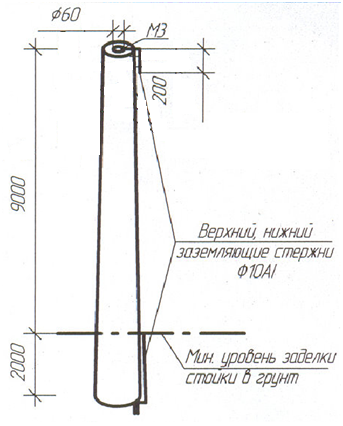 Стойка для опоры линий наружного освещения с кабельной подводной питания СКЦ 11-2,5-1К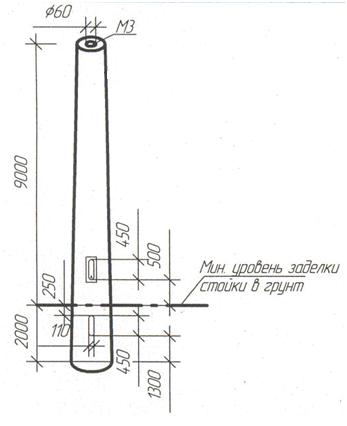 Требования к упаковке.Упаковка, транспортирование, условия и сроки хранения железобетонных изделий должны соответствовать требованиям, указанным в технических условиях изготовителя железобетонных изделий,  ГОСТ 14192 - 96 или соответствующих МЭК. Погрузочно-разгрузочные работы должны производиться в соответствии с требованиями ГОСТ 12.3.009-76. Способ укладки и транспортировки железобетонных изделий должен предотвратить их повреждение или порчу во время перевозки и погрузке/разгрузке, а также воздействие осадков во время перевозки и при открытом хранении.Требования по правилам сдачи и приемкиПриемка-передача товара производится по адресу - 249033, Калужская обл., г.Обнинск, Пионерский пр., д.6А., территория МП «Горэлектросети». Конкретное время поставки согласовывается с Заказчиком. Установленная цена Договора включает в себя стоимость Товара, стоимость доставки до склада Заказчика, а также все налоги, пошлины, сборы, и другие обязательные платежи, которые Поставщик должен выплатить в связи с выполнением обязательств по Договору в соответствии с законодательством Российской Федерации.Требования к качеству.- Товар изготавливается из тяжелого бетона методом центрифугирования в соответствии с требованиями технических условий ТУ 66-16-59-93 по рабочим чертежам серии 3398-7-000; 3398-7-000КС; 3933-7-000С; 3434-7-000.- Класс бетона по прочности на сжатие В 30 (М 400).- Марка бетона по морозостойкости F 100.- Марка бетона по водонепроницаемости W2.- Для продольного армирования железобетонных стоек используется арматура класса А-III, А-I, для поперечного - Вр-I.- Опоры поставить без технологических отверстий под траверсы.Железобетонные изделия должны обеспечивать эксплуатационные показатели в течение установленного срока службы (до списания).Часть IV __________________________________________ОБОСНОВАНИЕ НАЧАЛЬНОЙ (МАКСИМАЛЬНОЙ) ЦЕНЫ ДОГОВОРА               В соответствии со ст. 22 ФЗ-44 при обосновании начальной (максимальной) цены договора  применен метод сопоставимых рыночных цен (анализа рынка).      В целях определения начальной (максимальной) цены для размещения электронного аукциона на поставку стоек опор конических центрифугированных, согласно описанию объекта закупки (техническому заданию) (Приложение №1), применен метод сопоставимых рыночных цен (анализ рынка), с проведением анализа коммерческих предложений:     Таким образом, начальная (максимальная) цена договора, исчисленная исходя из расчета средней арифметической цены составляет 331 796 (Триста тридцать одна тысяча семьсот девяносто шесть) рублей 67 копеек, в том числе НДС и доставка до склада Заказчика.УТВЕРЖДАЮ:Директор МП «Горэлектросети»____________________/А.А. Марченко/«____» ____________ 2018г.УТВЕРЖДАЮ:Директор МП «Горэлектросети»____________________/А.А. Марченко/«____» ____________ 2018г.Аукцион проводитзаказчик и организатор закупки: Муниципальное предприятие города Обнинска Калужской области «Горэлектросети»Пункт 1.Пункт 1.Наименование, место нахождения, почтовый адрес, адрес электронной почты, номер контактного телефона.Наименование, место нахождения, почтовый адрес, адрес электронной почты, номер контактного телефона.Наименование: Муниципальное предприятие города Обнинска Калужской области «Горэлектросети» (МП «Горэлектросети»).Место нахождения: Калужская область, г.Обнинск, Пионерский проезд, 6А.Почтовый адрес: 249033, Калужская область, г.Обнинск, Пионерский проезд, 6А.Адрес электронной почты: Electroseti@bk.ru, pto1977@bk.ru Номер контактного телефона: (48439) 57-2-41Ответственное должностное лицо заказчика: контрактный управляющий – Шлеина Анна Вячеславовна (приказ № 207 л/с от 05.10.2015). График работы: с 7-45 до 17-00 часов,  перерыв с 11-45 до 13-00 часов, выходные дни: суббота, воскресенье.Наименование: Муниципальное предприятие города Обнинска Калужской области «Горэлектросети» (МП «Горэлектросети»).Место нахождения: Калужская область, г.Обнинск, Пионерский проезд, 6А.Почтовый адрес: 249033, Калужская область, г.Обнинск, Пионерский проезд, 6А.Адрес электронной почты: Electroseti@bk.ru, pto1977@bk.ru Номер контактного телефона: (48439) 57-2-41Ответственное должностное лицо заказчика: контрактный управляющий – Шлеина Анна Вячеславовна (приказ № 207 л/с от 05.10.2015). График работы: с 7-45 до 17-00 часов,  перерыв с 11-45 до 13-00 часов, выходные дни: суббота, воскресенье.Наименование: Муниципальное предприятие города Обнинска Калужской области «Горэлектросети» (МП «Горэлектросети»).Место нахождения: Калужская область, г.Обнинск, Пионерский проезд, 6А.Почтовый адрес: 249033, Калужская область, г.Обнинск, Пионерский проезд, 6А.Адрес электронной почты: Electroseti@bk.ru, pto1977@bk.ru Номер контактного телефона: (48439) 57-2-41Ответственное должностное лицо заказчика: контрактный управляющий – Шлеина Анна Вячеславовна (приказ № 207 л/с от 05.10.2015). График работы: с 7-45 до 17-00 часов,  перерыв с 11-45 до 13-00 часов, выходные дни: суббота, воскресенье.Наименование: Муниципальное предприятие города Обнинска Калужской области «Горэлектросети» (МП «Горэлектросети»).Место нахождения: Калужская область, г.Обнинск, Пионерский проезд, 6А.Почтовый адрес: 249033, Калужская область, г.Обнинск, Пионерский проезд, 6А.Адрес электронной почты: Electroseti@bk.ru, pto1977@bk.ru Номер контактного телефона: (48439) 57-2-41Ответственное должностное лицо заказчика: контрактный управляющий – Шлеина Анна Вячеславовна (приказ № 207 л/с от 05.10.2015). График работы: с 7-45 до 17-00 часов,  перерыв с 11-45 до 13-00 часов, выходные дни: суббота, воскресенье.Пункт 2.Пункт 2.Наименование объекта закупкиНаименование объекта закупкиПоставка стоек опор конических центрифугированных.Поставка стоек опор конических центрифугированных.Поставка стоек опор конических центрифугированных.Поставка стоек опор конических центрифугированных.Пункт 3. Используемый способ определения поставщика (подрядчика, исполнителя)Пункт 3. Используемый способ определения поставщика (подрядчика, исполнителя)Пункт 3. Используемый способ определения поставщика (подрядчика, исполнителя)Пункт 3. Используемый способ определения поставщика (подрядчика, исполнителя)Аукцион в электронной форме (электронный аукцион).Аукцион в электронной форме (электронный аукцион).Аукцион в электронной форме (электронный аукцион).Аукцион в электронной форме (электронный аукцион).Пункт 4. Идентификационный код закупкиПункт 4. Идентификационный код закупкиПункт 4. Идентификационный код закупкиПункт 4. Идентификационный код закупки183402500612140250100100350242361000183402500612140250100100350242361000183402500612140250100100350242361000183402500612140250100100350242361000Пункт 5.Пункт 5.Пункт 5.Информация о количестве и месте доставки товара, являющегося предметом контракта (договора);месте выполнения работы или оказания услуги, являющихся предметом контракта (договора); сроки поставки товара или завершения работы либо график оказания услуг.Место поставки товара: Поставка осуществляется по адресу:249033, Калужская обл., г.Обнинск, Пионерский пр., д.6А., склад МП «Горэлектросети».Конкретное время поставки согласовывается с Заказчиком.Сроки поставки товара: Не более 60 календарных дней с даты подписания договора.Место поставки товара: Поставка осуществляется по адресу:249033, Калужская обл., г.Обнинск, Пионерский пр., д.6А., склад МП «Горэлектросети».Конкретное время поставки согласовывается с Заказчиком.Сроки поставки товара: Не более 60 календарных дней с даты подписания договора.Место поставки товара: Поставка осуществляется по адресу:249033, Калужская обл., г.Обнинск, Пионерский пр., д.6А., склад МП «Горэлектросети».Конкретное время поставки согласовывается с Заказчиком.Сроки поставки товара: Не более 60 календарных дней с даты подписания договора.Место поставки товара: Поставка осуществляется по адресу:249033, Калужская обл., г.Обнинск, Пионерский пр., д.6А., склад МП «Горэлектросети».Конкретное время поставки согласовывается с Заказчиком.Сроки поставки товара: Не более 60 календарных дней с даты подписания договора.Пункт 6.Пункт 6.Пункт 6.Начальная (максимальная) цена договора.331 796 (Триста тридцать одна тысяча семьсот девяносто шесть) рублей 67 копеек.331 796 (Триста тридцать одна тысяча семьсот девяносто шесть) рублей 67 копеек.331 796 (Триста тридцать одна тысяча семьсот девяносто шесть) рублей 67 копеек.331 796 (Триста тридцать одна тысяча семьсот девяносто шесть) рублей 67 копеек.Пункт 7.Пункт 7.Пункт 7.Источник финансированияСобственные средства МП «Горэлектросети».	Собственные средства МП «Горэлектросети».	Собственные средства МП «Горэлектросети».	Собственные средства МП «Горэлектросети».	Пункт 8.Пункт 8.Требования к содержанию и составу заявкиТребования к содержанию и составу заявкиЗаявка на участие в  аукционе состоит из двух частей.1.1. Первая часть заявки на участие в аукционе должна содержать следующую информацию:1) конкретные показатели, соответствующие значениям, установленным документацией об аукционе, и указание на товарный знак (его словесное обозначение) (при наличии), знак обслуживания (при наличии), фирменное наименование (при наличии), патенты (при наличии), полезные модели (при наличии), промышленные образцы (при наличии), наименование страны происхождения товара;Заявка на участие в  аукционе состоит из двух частей.1.1. Первая часть заявки на участие в аукционе должна содержать следующую информацию:1) конкретные показатели, соответствующие значениям, установленным документацией об аукционе, и указание на товарный знак (его словесное обозначение) (при наличии), знак обслуживания (при наличии), фирменное наименование (при наличии), патенты (при наличии), полезные модели (при наличии), промышленные образцы (при наличии), наименование страны происхождения товара;Заявка на участие в  аукционе состоит из двух частей.1.1. Первая часть заявки на участие в аукционе должна содержать следующую информацию:1) конкретные показатели, соответствующие значениям, установленным документацией об аукционе, и указание на товарный знак (его словесное обозначение) (при наличии), знак обслуживания (при наличии), фирменное наименование (при наличии), патенты (при наличии), полезные модели (при наличии), промышленные образцы (при наличии), наименование страны происхождения товара;Заявка на участие в  аукционе состоит из двух частей.1.1. Первая часть заявки на участие в аукционе должна содержать следующую информацию:1) конкретные показатели, соответствующие значениям, установленным документацией об аукционе, и указание на товарный знак (его словесное обозначение) (при наличии), знак обслуживания (при наличии), фирменное наименование (при наличии), патенты (при наличии), полезные модели (при наличии), промышленные образцы (при наличии), наименование страны происхождения товара;1.2. Вторая часть заявки на участие в электронном аукционе должна содержать следующие документы и информацию: 1) наименование, фирменное наименование (при наличии), место нахождения, почтовый адрес (для юридического лица), фамилия, имя, отчество (при наличии), паспортные данные, место жительства (для физического лица), номер контактного телефона, идентификационный номер налогоплательщика участника такого аукциона или в соответствии с законодательством соответствующего иностранного государства аналог идентификационного номера налогоплательщика участника такого аукциона (для иностранного лица), идентификационный номер налогоплательщика (при наличии) учредителей, членов коллегиального исполнительного органа, лица, исполняющего функции единоличного исполнительного органа участника такого аукциона;2) документы, подтверждающие соответствие участника такого аукциона требованиям, установленным пунктом 1 части 1 и частью 2 статьи 31 (при наличии таких требований) настоящего Федерального закона, или копии этих документов – не предусмотрено; а также декларацию о соответствии участника такого аукциона требованиям, установленным пунктами 3 - 9 части 1 статьи 31 Федерального закона от 05.04.2013 г. №44-ФЗ;3) копии документов, подтверждающих соответствие товара, работы или услуги требованиям, установленным в соответствии с законодательством Российской Федерации, в случае, если в соответствии с законодательством Российской Федерации установлены требования к товару, работе или услуге и представление указанных документов предусмотрено документацией об электронном аукционе;4) решение об одобрении или о совершении крупной сделки либо копия данного решения в случае, если требование о необходимости наличия данного решения для совершения крупной сделки установлено федеральными законами и иными нормативными правовыми актами Российской Федерации и (или) учредительными документами юридического лица и для участника такого аукциона заключаемый контракт или предоставление обеспечения заявки на участие в таком аукционе, обеспечения исполнения контракта является крупной сделкой;5) документы, подтверждающие право участника аукциона на получение преимущества в соответствии со статьями 28 и 29 Федерального закона от 05.04.2013 г. №44-ФЗ или копии этих документов в случае, если такие преимущества установлены;          6) декларацию о принадлежности  участника такого аукциона к субъектам малого предпринимательства или социально ориентированным некоммерческим организациям в случае установления заказчиком ограничения, предусмотренного частью 3 статьи 30 Федерального закона от 05.04.2013 г. №44-ФЗ (в соответствии с пунктом 24 информационной карты документации об аукционе);7) документы, подтверждающие соответствие участника аукциона и (или) предлагаемых им товара, работы или услуги условиям, запретам и ограничениям, установленным заказчиком в соответствии со статьей 14 Федерального закона от 05.04.2013 г. №44-ФЗ, или копии этих документов в случае установлении данных требований в пункте 23 информационной карты документации об аукционе 1.2. Вторая часть заявки на участие в электронном аукционе должна содержать следующие документы и информацию: 1) наименование, фирменное наименование (при наличии), место нахождения, почтовый адрес (для юридического лица), фамилия, имя, отчество (при наличии), паспортные данные, место жительства (для физического лица), номер контактного телефона, идентификационный номер налогоплательщика участника такого аукциона или в соответствии с законодательством соответствующего иностранного государства аналог идентификационного номера налогоплательщика участника такого аукциона (для иностранного лица), идентификационный номер налогоплательщика (при наличии) учредителей, членов коллегиального исполнительного органа, лица, исполняющего функции единоличного исполнительного органа участника такого аукциона;2) документы, подтверждающие соответствие участника такого аукциона требованиям, установленным пунктом 1 части 1 и частью 2 статьи 31 (при наличии таких требований) настоящего Федерального закона, или копии этих документов – не предусмотрено; а также декларацию о соответствии участника такого аукциона требованиям, установленным пунктами 3 - 9 части 1 статьи 31 Федерального закона от 05.04.2013 г. №44-ФЗ;3) копии документов, подтверждающих соответствие товара, работы или услуги требованиям, установленным в соответствии с законодательством Российской Федерации, в случае, если в соответствии с законодательством Российской Федерации установлены требования к товару, работе или услуге и представление указанных документов предусмотрено документацией об электронном аукционе;4) решение об одобрении или о совершении крупной сделки либо копия данного решения в случае, если требование о необходимости наличия данного решения для совершения крупной сделки установлено федеральными законами и иными нормативными правовыми актами Российской Федерации и (или) учредительными документами юридического лица и для участника такого аукциона заключаемый контракт или предоставление обеспечения заявки на участие в таком аукционе, обеспечения исполнения контракта является крупной сделкой;5) документы, подтверждающие право участника аукциона на получение преимущества в соответствии со статьями 28 и 29 Федерального закона от 05.04.2013 г. №44-ФЗ или копии этих документов в случае, если такие преимущества установлены;          6) декларацию о принадлежности  участника такого аукциона к субъектам малого предпринимательства или социально ориентированным некоммерческим организациям в случае установления заказчиком ограничения, предусмотренного частью 3 статьи 30 Федерального закона от 05.04.2013 г. №44-ФЗ (в соответствии с пунктом 24 информационной карты документации об аукционе);7) документы, подтверждающие соответствие участника аукциона и (или) предлагаемых им товара, работы или услуги условиям, запретам и ограничениям, установленным заказчиком в соответствии со статьей 14 Федерального закона от 05.04.2013 г. №44-ФЗ, или копии этих документов в случае установлении данных требований в пункте 23 информационной карты документации об аукционе 1.2. Вторая часть заявки на участие в электронном аукционе должна содержать следующие документы и информацию: 1) наименование, фирменное наименование (при наличии), место нахождения, почтовый адрес (для юридического лица), фамилия, имя, отчество (при наличии), паспортные данные, место жительства (для физического лица), номер контактного телефона, идентификационный номер налогоплательщика участника такого аукциона или в соответствии с законодательством соответствующего иностранного государства аналог идентификационного номера налогоплательщика участника такого аукциона (для иностранного лица), идентификационный номер налогоплательщика (при наличии) учредителей, членов коллегиального исполнительного органа, лица, исполняющего функции единоличного исполнительного органа участника такого аукциона;2) документы, подтверждающие соответствие участника такого аукциона требованиям, установленным пунктом 1 части 1 и частью 2 статьи 31 (при наличии таких требований) настоящего Федерального закона, или копии этих документов – не предусмотрено; а также декларацию о соответствии участника такого аукциона требованиям, установленным пунктами 3 - 9 части 1 статьи 31 Федерального закона от 05.04.2013 г. №44-ФЗ;3) копии документов, подтверждающих соответствие товара, работы или услуги требованиям, установленным в соответствии с законодательством Российской Федерации, в случае, если в соответствии с законодательством Российской Федерации установлены требования к товару, работе или услуге и представление указанных документов предусмотрено документацией об электронном аукционе;4) решение об одобрении или о совершении крупной сделки либо копия данного решения в случае, если требование о необходимости наличия данного решения для совершения крупной сделки установлено федеральными законами и иными нормативными правовыми актами Российской Федерации и (или) учредительными документами юридического лица и для участника такого аукциона заключаемый контракт или предоставление обеспечения заявки на участие в таком аукционе, обеспечения исполнения контракта является крупной сделкой;5) документы, подтверждающие право участника аукциона на получение преимущества в соответствии со статьями 28 и 29 Федерального закона от 05.04.2013 г. №44-ФЗ или копии этих документов в случае, если такие преимущества установлены;          6) декларацию о принадлежности  участника такого аукциона к субъектам малого предпринимательства или социально ориентированным некоммерческим организациям в случае установления заказчиком ограничения, предусмотренного частью 3 статьи 30 Федерального закона от 05.04.2013 г. №44-ФЗ (в соответствии с пунктом 24 информационной карты документации об аукционе);7) документы, подтверждающие соответствие участника аукциона и (или) предлагаемых им товара, работы или услуги условиям, запретам и ограничениям, установленным заказчиком в соответствии со статьей 14 Федерального закона от 05.04.2013 г. №44-ФЗ, или копии этих документов в случае установлении данных требований в пункте 23 информационной карты документации об аукционе 1.2. Вторая часть заявки на участие в электронном аукционе должна содержать следующие документы и информацию: 1) наименование, фирменное наименование (при наличии), место нахождения, почтовый адрес (для юридического лица), фамилия, имя, отчество (при наличии), паспортные данные, место жительства (для физического лица), номер контактного телефона, идентификационный номер налогоплательщика участника такого аукциона или в соответствии с законодательством соответствующего иностранного государства аналог идентификационного номера налогоплательщика участника такого аукциона (для иностранного лица), идентификационный номер налогоплательщика (при наличии) учредителей, членов коллегиального исполнительного органа, лица, исполняющего функции единоличного исполнительного органа участника такого аукциона;2) документы, подтверждающие соответствие участника такого аукциона требованиям, установленным пунктом 1 части 1 и частью 2 статьи 31 (при наличии таких требований) настоящего Федерального закона, или копии этих документов – не предусмотрено; а также декларацию о соответствии участника такого аукциона требованиям, установленным пунктами 3 - 9 части 1 статьи 31 Федерального закона от 05.04.2013 г. №44-ФЗ;3) копии документов, подтверждающих соответствие товара, работы или услуги требованиям, установленным в соответствии с законодательством Российской Федерации, в случае, если в соответствии с законодательством Российской Федерации установлены требования к товару, работе или услуге и представление указанных документов предусмотрено документацией об электронном аукционе;4) решение об одобрении или о совершении крупной сделки либо копия данного решения в случае, если требование о необходимости наличия данного решения для совершения крупной сделки установлено федеральными законами и иными нормативными правовыми актами Российской Федерации и (или) учредительными документами юридического лица и для участника такого аукциона заключаемый контракт или предоставление обеспечения заявки на участие в таком аукционе, обеспечения исполнения контракта является крупной сделкой;5) документы, подтверждающие право участника аукциона на получение преимущества в соответствии со статьями 28 и 29 Федерального закона от 05.04.2013 г. №44-ФЗ или копии этих документов в случае, если такие преимущества установлены;          6) декларацию о принадлежности  участника такого аукциона к субъектам малого предпринимательства или социально ориентированным некоммерческим организациям в случае установления заказчиком ограничения, предусмотренного частью 3 статьи 30 Федерального закона от 05.04.2013 г. №44-ФЗ (в соответствии с пунктом 24 информационной карты документации об аукционе);7) документы, подтверждающие соответствие участника аукциона и (или) предлагаемых им товара, работы или услуги условиям, запретам и ограничениям, установленным заказчиком в соответствии со статьей 14 Федерального закона от 05.04.2013 г. №44-ФЗ, или копии этих документов в случае установлении данных требований в пункте 23 информационной карты документации об аукционе Пункт 9.Пункт 9.Пункт 9.Срок, место и порядок подачи заявок участников закупки; дата и время окончания срока подачи заявок на участие в аукционеЗаявки подаются до 17 : 00   (московское время)   «14» мая 2018 года.Место подачи заявок участников закупки: электронная торговая площадка Сбербанк-АСТ.В соответствии с ч.8 ст. 66 ФЗ-44 заявка направляется участником аукциона оператору электронной площадки в форме двух электронных документов, содержащих части заявки, предусмотренные частями 3 и 5 статьи 66 ФЗ-44 и настоящей информационной картой. Указанные электронные документы подаются одновременно.Порядок подачи заявок на участие в электронном аукционе указан в статье 66 ФЗ-44. Заявки подаются до 17 : 00   (московское время)   «14» мая 2018 года.Место подачи заявок участников закупки: электронная торговая площадка Сбербанк-АСТ.В соответствии с ч.8 ст. 66 ФЗ-44 заявка направляется участником аукциона оператору электронной площадки в форме двух электронных документов, содержащих части заявки, предусмотренные частями 3 и 5 статьи 66 ФЗ-44 и настоящей информационной картой. Указанные электронные документы подаются одновременно.Порядок подачи заявок на участие в электронном аукционе указан в статье 66 ФЗ-44. Заявки подаются до 17 : 00   (московское время)   «14» мая 2018 года.Место подачи заявок участников закупки: электронная торговая площадка Сбербанк-АСТ.В соответствии с ч.8 ст. 66 ФЗ-44 заявка направляется участником аукциона оператору электронной площадки в форме двух электронных документов, содержащих части заявки, предусмотренные частями 3 и 5 статьи 66 ФЗ-44 и настоящей информационной картой. Указанные электронные документы подаются одновременно.Порядок подачи заявок на участие в электронном аукционе указан в статье 66 ФЗ-44. Заявки подаются до 17 : 00   (московское время)   «14» мая 2018 года.Место подачи заявок участников закупки: электронная торговая площадка Сбербанк-АСТ.В соответствии с ч.8 ст. 66 ФЗ-44 заявка направляется участником аукциона оператору электронной площадки в форме двух электронных документов, содержащих части заявки, предусмотренные частями 3 и 5 статьи 66 ФЗ-44 и настоящей информационной картой. Указанные электронные документы подаются одновременно.Порядок подачи заявок на участие в электронном аукционе указан в статье 66 ФЗ-44. Пункт 10.Пункт 10.Дата окончания срока рассмотрения заявок на участие в аукционе Дата окончания срока рассмотрения заявок на участие в аукционе «15» мая 2018 года.«15» мая 2018 года.«15» мая 2018 года.«15» мая 2018 года.Пункт 11.Пункт 11.Дата проведения аукциона в электронной формеДата проведения аукциона в электронной форме«18» мая 2018 года (время проведения аукциона устанавливается оператором электронной площадки).«18» мая 2018 года (время проведения аукциона устанавливается оператором электронной площадки).«18» мая 2018 года (время проведения аукциона устанавливается оператором электронной площадки).«18» мая 2018 года (время проведения аукциона устанавливается оператором электронной площадки).Пункт 12.    Порядок, даты начала и окончания срока предоставления участникам аукциона разъяснений положений документации об аукционеПункт 12.    Порядок, даты начала и окончания срока предоставления участникам аукциона разъяснений положений документации об аукционеПункт 12.    Порядок, даты начала и окончания срока предоставления участникам аукциона разъяснений положений документации об аукционеПункт 12.    Порядок, даты начала и окончания срока предоставления участникам аукциона разъяснений положений документации об аукционеВ соответствии со статьей 65 Федерального закона от 05.04.2013 г. №44-ФЗ.В течение двух дней с даты поступления от оператора электронной площадки запроса уполномоченный орган размещает в единой информационной системе разъяснения положений документации об электронном аукционе с указанием предмета запроса, но без указания участника такого аукциона, от которого поступил указанный запрос, при условии, что указанный запрос поступил заказчику не позднее чем за три дня до даты окончания срока подачи заявок на участие в таком аукционе.Разъяснения положений документации об электронном аукционе предоставляются по запросам, поступившим в период с «03» мая 2018 года по «10» мая 2018 года.     В соответствии со статьей 65 Федерального закона от 05.04.2013 г. №44-ФЗ.В течение двух дней с даты поступления от оператора электронной площадки запроса уполномоченный орган размещает в единой информационной системе разъяснения положений документации об электронном аукционе с указанием предмета запроса, но без указания участника такого аукциона, от которого поступил указанный запрос, при условии, что указанный запрос поступил заказчику не позднее чем за три дня до даты окончания срока подачи заявок на участие в таком аукционе.Разъяснения положений документации об электронном аукционе предоставляются по запросам, поступившим в период с «03» мая 2018 года по «10» мая 2018 года.     В соответствии со статьей 65 Федерального закона от 05.04.2013 г. №44-ФЗ.В течение двух дней с даты поступления от оператора электронной площадки запроса уполномоченный орган размещает в единой информационной системе разъяснения положений документации об электронном аукционе с указанием предмета запроса, но без указания участника такого аукциона, от которого поступил указанный запрос, при условии, что указанный запрос поступил заказчику не позднее чем за три дня до даты окончания срока подачи заявок на участие в таком аукционе.Разъяснения положений документации об электронном аукционе предоставляются по запросам, поступившим в период с «03» мая 2018 года по «10» мая 2018 года.     В соответствии со статьей 65 Федерального закона от 05.04.2013 г. №44-ФЗ.В течение двух дней с даты поступления от оператора электронной площадки запроса уполномоченный орган размещает в единой информационной системе разъяснения положений документации об электронном аукционе с указанием предмета запроса, но без указания участника такого аукциона, от которого поступил указанный запрос, при условии, что указанный запрос поступил заказчику не позднее чем за три дня до даты окончания срока подачи заявок на участие в таком аукционе.Разъяснения положений документации об электронном аукционе предоставляются по запросам, поступившим в период с «03» мая 2018 года по «10» мая 2018 года.     Пункт 13.Пункт 13.Информация о валюте, используемой для формирования цены контракта (договора) и расчетов с поставщиками (исполнителями, подрядчиками)Информация о валюте, используемой для формирования цены контракта (договора) и расчетов с поставщиками (исполнителями, подрядчиками)Оплата в российских рублях.Оплата в российских рублях.Оплата в российских рублях.Оплата в российских рублях.Пункт 14.   Требования, предъявляемые к участникам аукциона, и исчерпывающий перечень документов, которые должны быть представлены участниками аукциона в соответствии с пунктом 1 части 1, частями 2, 2.1 (при наличии таких требований) статьи 31 Федерального закона 44-ФЗ, а также требование, предъявляемое к участникам аукциона в соответствии с частью 1.1 (при наличии такого требования) статьи 31 Федерального закона 44-ФЗПункт 14.   Требования, предъявляемые к участникам аукциона, и исчерпывающий перечень документов, которые должны быть представлены участниками аукциона в соответствии с пунктом 1 части 1, частями 2, 2.1 (при наличии таких требований) статьи 31 Федерального закона 44-ФЗ, а также требование, предъявляемое к участникам аукциона в соответствии с частью 1.1 (при наличии такого требования) статьи 31 Федерального закона 44-ФЗПункт 14.   Требования, предъявляемые к участникам аукциона, и исчерпывающий перечень документов, которые должны быть представлены участниками аукциона в соответствии с пунктом 1 части 1, частями 2, 2.1 (при наличии таких требований) статьи 31 Федерального закона 44-ФЗ, а также требование, предъявляемое к участникам аукциона в соответствии с частью 1.1 (при наличии такого требования) статьи 31 Федерального закона 44-ФЗПункт 14.   Требования, предъявляемые к участникам аукциона, и исчерпывающий перечень документов, которые должны быть представлены участниками аукциона в соответствии с пунктом 1 части 1, частями 2, 2.1 (при наличии таких требований) статьи 31 Федерального закона 44-ФЗ, а также требование, предъявляемое к участникам аукциона в соответствии с частью 1.1 (при наличии такого требования) статьи 31 Федерального закона 44-ФЗПункт 14.   Требования, предъявляемые к участникам аукциона, и исчерпывающий перечень документов, которые должны быть представлены участниками аукциона в соответствии с пунктом 1 части 1, частями 2, 2.1 (при наличии таких требований) статьи 31 Федерального закона 44-ФЗ, а также требование, предъявляемое к участникам аукциона в соответствии с частью 1.1 (при наличии такого требования) статьи 31 Федерального закона 44-ФЗПункт 14.   Требования, предъявляемые к участникам аукциона, и исчерпывающий перечень документов, которые должны быть представлены участниками аукциона в соответствии с пунктом 1 части 1, частями 2, 2.1 (при наличии таких требований) статьи 31 Федерального закона 44-ФЗ, а также требование, предъявляемое к участникам аукциона в соответствии с частью 1.1 (при наличии такого требования) статьи 31 Федерального закона 44-ФЗПункт 14.   Требования, предъявляемые к участникам аукциона, и исчерпывающий перечень документов, которые должны быть представлены участниками аукциона в соответствии с пунктом 1 части 1, частями 2, 2.1 (при наличии таких требований) статьи 31 Федерального закона 44-ФЗ, а также требование, предъявляемое к участникам аукциона в соответствии с частью 1.1 (при наличии такого требования) статьи 31 Федерального закона 44-ФЗПункт 14.   Требования, предъявляемые к участникам аукциона, и исчерпывающий перечень документов, которые должны быть представлены участниками аукциона в соответствии с пунктом 1 части 1, частями 2, 2.1 (при наличии таких требований) статьи 31 Федерального закона 44-ФЗ, а также требование, предъявляемое к участникам аукциона в соответствии с частью 1.1 (при наличии такого требования) статьи 31 Федерального закона 44-ФЗЕдиные требования к участникам закупки установлены:1. соответствие требованиям, установленным в соответствии с законодательством Российской Федерации к лицам, осуществляющим поставку товара, выполнение работы, оказание услуги, являющихся объектом закупки;2. непроведение ликвидации участника закупки - юридического лица и отсутствие решения арбитражного суда о признании участника закупки - юридического лица или индивидуального предпринимателя несостоятельным (банкротом) и об открытии конкурсного производства;3. неприостановление деятельности участника закупки в порядке, установленном Кодексом Российской Федерации об административных правонарушениях, на дату подачи заявки на участие в закупке;4. отсутствие у участника закупки недоимки по налогам, сборам, задолженности по иным обязательным платежам в бюджеты бюджетной системы Российской Федерации (за исключением сумм, на которые предоставлены отсрочка, рассрочка, инвестиционный налоговый кредит в соответствии с законодательством Российской Федерации о налогах и сборах, которые реструктурированы в соответствии с законодательством Российской Федерации, по которым имеется вступившее в законную силу решение суда о признании обязанности заявителя по уплате этих сумм исполненной или которые признаны безнадежными к взысканию в соответствии с законодательством Российской Федерации о налогах и сборах) за прошедший календарный год, размер которых превышает двадцать пять процентов балансовой стоимости активов участника закупки, по данным бухгалтерской отчетности за последний отчетный период. Участник закупки считается соответствующим установленному требованию в случае, если им в установленном порядке подано заявление об обжаловании указанных недоимки, задолженности и решение по такому заявлению на дату рассмотрения заявки на участие в определении поставщика (подрядчика, исполнителя) не принято;5. обладание участником закупки исключительными правами на результаты интеллектуальной деятельности, если в связи с исполнением контракта заказчик приобретает права на такие результаты, за исключением случаев заключения контрактов на создание произведений литературы или искусства, исполнения, на финансирование проката или показа национального фильма;6. отсутствие у участника закупки - физического лица либо у руководителя, членов коллегиального исполнительного органа, лица, исполняющего функции едино  личного исполнительного органа, или главного бухгалтера юридического лица - участника закупки судимости за преступления в сфере экономики и (или) преступления, предусмотренные статьями 289, 290, 291, 291.1 Уголовного кодекса Российской Федерации (за исключением лиц, у которых такая судимость погашена или снята), а также неприменение в отношении указанных физических лиц наказания в виде лишения права занимать определенные должности или заниматься определенной деятельностью, которые связаны с поставкой товара, выполнением работы, оказанием услуги, являющихся объектом осуществляемой закупки, и административного наказания в виде дисквалификации;6.1 участник закупки - юридическое лицо, которое в течение двух лет до момента подачи заявки на участие в закупке не было привлечено к административной ответственности за совершение административного правонарушения, предусмотренного статьей 19.28 Кодекса Российской Федерации об административных правонарушениях;7. отсутствие между участником закупки и заказчиком конфликта интересов, под которым понимаются случаи, при которых руководитель заказчика, член комиссии по осуществлению закупок, руководитель контрактной службы заказчика, контрактный управляющий состоят в браке с физическими лицами, являющимися выгодоприобретателями, единоличным исполнительным органом хозяйственного общества (директором, генеральным директором, управляющим, президентом и другими), членами коллегиального исполнительного органа хозяйственного общества, руководителем (директором, генеральным директором) учреждения или унитарного предприятия либо иными органами управления юридических лиц - участников закупки, с физическими лицами, в том числе зарегистрированными в качестве индивидуального предпринимателя, - участниками закупки либо являются близкими родственниками (родственниками по прямой восходящей и нисходящей линии (родителями и детьми, дедушкой, бабушкой и внуками), полнородными и неполнородными (имеющими общих отца или мать) братьями и сестрами), усыновителями или усыновленными указанных физических лиц. Под выгодоприобретателями для целей настоящей статьи понимаются физические лица, владеющие напрямую или косвенно (через юридическое лицо или через несколько юридических лиц) более чем десятью процентами голосующих акций хозяйственного общества либо долей, превышающей десять процентов в уставном капитале хозяйственного общества;8. участник закупки не является офшорной компанией.Дополнительные требования к участникам закупки (при наличии): Не установлены 1.     в соответствии с частью 2 статьи 31 ФЗ-44, Постановлением Правительства РФ от 04.02.2015г. № 99, к наличию:  1) финансовых ресурсов для исполнения контракта;2) на праве собственности или ином законном основании оборудования и других материальных ресурсов для исполнения контракта;3) опыта работы, связанного с предметом контракта, и деловой репутации;4) необходимого количества специалистов и иных работников определенного уровня квалификации для исполнения контракта.2.         в соответствии с частью 2.1 статьи 31 ФЗ-44 к участникам закупок аудиторских и сопутствующих аудиту услуг, а также консультационных услуг (в случае установления Правительством РФ)..Единые требования к участникам закупки установлены:1. соответствие требованиям, установленным в соответствии с законодательством Российской Федерации к лицам, осуществляющим поставку товара, выполнение работы, оказание услуги, являющихся объектом закупки;2. непроведение ликвидации участника закупки - юридического лица и отсутствие решения арбитражного суда о признании участника закупки - юридического лица или индивидуального предпринимателя несостоятельным (банкротом) и об открытии конкурсного производства;3. неприостановление деятельности участника закупки в порядке, установленном Кодексом Российской Федерации об административных правонарушениях, на дату подачи заявки на участие в закупке;4. отсутствие у участника закупки недоимки по налогам, сборам, задолженности по иным обязательным платежам в бюджеты бюджетной системы Российской Федерации (за исключением сумм, на которые предоставлены отсрочка, рассрочка, инвестиционный налоговый кредит в соответствии с законодательством Российской Федерации о налогах и сборах, которые реструктурированы в соответствии с законодательством Российской Федерации, по которым имеется вступившее в законную силу решение суда о признании обязанности заявителя по уплате этих сумм исполненной или которые признаны безнадежными к взысканию в соответствии с законодательством Российской Федерации о налогах и сборах) за прошедший календарный год, размер которых превышает двадцать пять процентов балансовой стоимости активов участника закупки, по данным бухгалтерской отчетности за последний отчетный период. Участник закупки считается соответствующим установленному требованию в случае, если им в установленном порядке подано заявление об обжаловании указанных недоимки, задолженности и решение по такому заявлению на дату рассмотрения заявки на участие в определении поставщика (подрядчика, исполнителя) не принято;5. обладание участником закупки исключительными правами на результаты интеллектуальной деятельности, если в связи с исполнением контракта заказчик приобретает права на такие результаты, за исключением случаев заключения контрактов на создание произведений литературы или искусства, исполнения, на финансирование проката или показа национального фильма;6. отсутствие у участника закупки - физического лица либо у руководителя, членов коллегиального исполнительного органа, лица, исполняющего функции едино  личного исполнительного органа, или главного бухгалтера юридического лица - участника закупки судимости за преступления в сфере экономики и (или) преступления, предусмотренные статьями 289, 290, 291, 291.1 Уголовного кодекса Российской Федерации (за исключением лиц, у которых такая судимость погашена или снята), а также неприменение в отношении указанных физических лиц наказания в виде лишения права занимать определенные должности или заниматься определенной деятельностью, которые связаны с поставкой товара, выполнением работы, оказанием услуги, являющихся объектом осуществляемой закупки, и административного наказания в виде дисквалификации;6.1 участник закупки - юридическое лицо, которое в течение двух лет до момента подачи заявки на участие в закупке не было привлечено к административной ответственности за совершение административного правонарушения, предусмотренного статьей 19.28 Кодекса Российской Федерации об административных правонарушениях;7. отсутствие между участником закупки и заказчиком конфликта интересов, под которым понимаются случаи, при которых руководитель заказчика, член комиссии по осуществлению закупок, руководитель контрактной службы заказчика, контрактный управляющий состоят в браке с физическими лицами, являющимися выгодоприобретателями, единоличным исполнительным органом хозяйственного общества (директором, генеральным директором, управляющим, президентом и другими), членами коллегиального исполнительного органа хозяйственного общества, руководителем (директором, генеральным директором) учреждения или унитарного предприятия либо иными органами управления юридических лиц - участников закупки, с физическими лицами, в том числе зарегистрированными в качестве индивидуального предпринимателя, - участниками закупки либо являются близкими родственниками (родственниками по прямой восходящей и нисходящей линии (родителями и детьми, дедушкой, бабушкой и внуками), полнородными и неполнородными (имеющими общих отца или мать) братьями и сестрами), усыновителями или усыновленными указанных физических лиц. Под выгодоприобретателями для целей настоящей статьи понимаются физические лица, владеющие напрямую или косвенно (через юридическое лицо или через несколько юридических лиц) более чем десятью процентами голосующих акций хозяйственного общества либо долей, превышающей десять процентов в уставном капитале хозяйственного общества;8. участник закупки не является офшорной компанией.Дополнительные требования к участникам закупки (при наличии): Не установлены 1.     в соответствии с частью 2 статьи 31 ФЗ-44, Постановлением Правительства РФ от 04.02.2015г. № 99, к наличию:  1) финансовых ресурсов для исполнения контракта;2) на праве собственности или ином законном основании оборудования и других материальных ресурсов для исполнения контракта;3) опыта работы, связанного с предметом контракта, и деловой репутации;4) необходимого количества специалистов и иных работников определенного уровня квалификации для исполнения контракта.2.         в соответствии с частью 2.1 статьи 31 ФЗ-44 к участникам закупок аудиторских и сопутствующих аудиту услуг, а также консультационных услуг (в случае установления Правительством РФ)..Единые требования к участникам закупки установлены:1. соответствие требованиям, установленным в соответствии с законодательством Российской Федерации к лицам, осуществляющим поставку товара, выполнение работы, оказание услуги, являющихся объектом закупки;2. непроведение ликвидации участника закупки - юридического лица и отсутствие решения арбитражного суда о признании участника закупки - юридического лица или индивидуального предпринимателя несостоятельным (банкротом) и об открытии конкурсного производства;3. неприостановление деятельности участника закупки в порядке, установленном Кодексом Российской Федерации об административных правонарушениях, на дату подачи заявки на участие в закупке;4. отсутствие у участника закупки недоимки по налогам, сборам, задолженности по иным обязательным платежам в бюджеты бюджетной системы Российской Федерации (за исключением сумм, на которые предоставлены отсрочка, рассрочка, инвестиционный налоговый кредит в соответствии с законодательством Российской Федерации о налогах и сборах, которые реструктурированы в соответствии с законодательством Российской Федерации, по которым имеется вступившее в законную силу решение суда о признании обязанности заявителя по уплате этих сумм исполненной или которые признаны безнадежными к взысканию в соответствии с законодательством Российской Федерации о налогах и сборах) за прошедший календарный год, размер которых превышает двадцать пять процентов балансовой стоимости активов участника закупки, по данным бухгалтерской отчетности за последний отчетный период. Участник закупки считается соответствующим установленному требованию в случае, если им в установленном порядке подано заявление об обжаловании указанных недоимки, задолженности и решение по такому заявлению на дату рассмотрения заявки на участие в определении поставщика (подрядчика, исполнителя) не принято;5. обладание участником закупки исключительными правами на результаты интеллектуальной деятельности, если в связи с исполнением контракта заказчик приобретает права на такие результаты, за исключением случаев заключения контрактов на создание произведений литературы или искусства, исполнения, на финансирование проката или показа национального фильма;6. отсутствие у участника закупки - физического лица либо у руководителя, членов коллегиального исполнительного органа, лица, исполняющего функции едино  личного исполнительного органа, или главного бухгалтера юридического лица - участника закупки судимости за преступления в сфере экономики и (или) преступления, предусмотренные статьями 289, 290, 291, 291.1 Уголовного кодекса Российской Федерации (за исключением лиц, у которых такая судимость погашена или снята), а также неприменение в отношении указанных физических лиц наказания в виде лишения права занимать определенные должности или заниматься определенной деятельностью, которые связаны с поставкой товара, выполнением работы, оказанием услуги, являющихся объектом осуществляемой закупки, и административного наказания в виде дисквалификации;6.1 участник закупки - юридическое лицо, которое в течение двух лет до момента подачи заявки на участие в закупке не было привлечено к административной ответственности за совершение административного правонарушения, предусмотренного статьей 19.28 Кодекса Российской Федерации об административных правонарушениях;7. отсутствие между участником закупки и заказчиком конфликта интересов, под которым понимаются случаи, при которых руководитель заказчика, член комиссии по осуществлению закупок, руководитель контрактной службы заказчика, контрактный управляющий состоят в браке с физическими лицами, являющимися выгодоприобретателями, единоличным исполнительным органом хозяйственного общества (директором, генеральным директором, управляющим, президентом и другими), членами коллегиального исполнительного органа хозяйственного общества, руководителем (директором, генеральным директором) учреждения или унитарного предприятия либо иными органами управления юридических лиц - участников закупки, с физическими лицами, в том числе зарегистрированными в качестве индивидуального предпринимателя, - участниками закупки либо являются близкими родственниками (родственниками по прямой восходящей и нисходящей линии (родителями и детьми, дедушкой, бабушкой и внуками), полнородными и неполнородными (имеющими общих отца или мать) братьями и сестрами), усыновителями или усыновленными указанных физических лиц. Под выгодоприобретателями для целей настоящей статьи понимаются физические лица, владеющие напрямую или косвенно (через юридическое лицо или через несколько юридических лиц) более чем десятью процентами голосующих акций хозяйственного общества либо долей, превышающей десять процентов в уставном капитале хозяйственного общества;8. участник закупки не является офшорной компанией.Дополнительные требования к участникам закупки (при наличии): Не установлены 1.     в соответствии с частью 2 статьи 31 ФЗ-44, Постановлением Правительства РФ от 04.02.2015г. № 99, к наличию:  1) финансовых ресурсов для исполнения контракта;2) на праве собственности или ином законном основании оборудования и других материальных ресурсов для исполнения контракта;3) опыта работы, связанного с предметом контракта, и деловой репутации;4) необходимого количества специалистов и иных работников определенного уровня квалификации для исполнения контракта.2.         в соответствии с частью 2.1 статьи 31 ФЗ-44 к участникам закупок аудиторских и сопутствующих аудиту услуг, а также консультационных услуг (в случае установления Правительством РФ)..Пункт 15.        Требования к участникам закупки, установленные ЗаказчикомПункт 15.        Требования к участникам закупки, установленные ЗаказчикомПункт 15.        Требования к участникам закупки, установленные Заказчиком     Отсутствие в предусмотренном Федеральным законом № 44-ФЗ реестре недобросовестных поставщиков (подрядчиков, исполнителей) информации об участнике закупки, в том числе информации об учредителях, о членах коллегиального исполнительного органа, лице, исполняющем функции единоличного исполнительного органа участника закупки - юридического лица (в соответствии с частью 1.1 Статьи 31 Федерального закона № 44-ФЗ).     Отсутствие в предусмотренном Федеральным законом № 44-ФЗ реестре недобросовестных поставщиков (подрядчиков, исполнителей) информации об участнике закупки, в том числе информации об учредителях, о членах коллегиального исполнительного органа, лице, исполняющем функции единоличного исполнительного органа участника закупки - юридического лица (в соответствии с частью 1.1 Статьи 31 Федерального закона № 44-ФЗ).     Отсутствие в предусмотренном Федеральным законом № 44-ФЗ реестре недобросовестных поставщиков (подрядчиков, исполнителей) информации об участнике закупки, в том числе информации об учредителях, о членах коллегиального исполнительного органа, лице, исполняющем функции единоличного исполнительного органа участника закупки - юридического лица (в соответствии с частью 1.1 Статьи 31 Федерального закона № 44-ФЗ).Пункт 16.   Инструкция по заполнению заявки на участие в открытом аукционе в электронной форме:Пункт 16.   Инструкция по заполнению заявки на участие в открытом аукционе в электронной форме:Пункт 16.   Инструкция по заполнению заявки на участие в открытом аукционе в электронной форме:Для участия в электронном аукционе участник закупки, получивший аккредитацию на электронной площадке, подает заявку на участие в электронном аукционе в соответствии с регламентом, установленным оператором электронной площадки.Участие в электронном аукционе возможно при наличии на счете участника закупки, открытом для проведения операций по обеспечению участия в электронных аукционах, денежных средств, в отношении которых не осуществлено блокирование операций по счету, в размере не менее чем размер обеспечения заявки на участие в электронном аукционе, предусмотренный документацией об электронном аукционе.Заявка на участие в электронном аукционе направляется участником закупки оператору электронной площадки в форме двух электронных документов, содержащих первую и вторую части заявки. Указанные электронные документы подаются одновременно.Заявка на участие в электронном аукционе состоит из двух частей.Первая часть заявки на участие в электронном аукционе должна содержать сведения и документы, предусмотренные П.8 Информационной карты документации.При указании участником в составе заявки конкретных показателей товара, соответствующих значениям, установленным документацией об электронном аукционе учитывать следующее: указанные показатели заполняются в соответствии с Разделом "Описание объекта закупки" документации об электронном аукционе, при этом заявка участника не должна содержать двусмысленных толкований. Участник закупки указывает конкретные характеристики товара, не допускается сопровождение показателей словами «или эквивалент», использование формулировок "не более", "не менее", за исключением случаев, когда указанным способом показатели характеристик товара обозначаются производителем товара.Ответственность за достоверность сведений о конкретных показателях используемого товара, товарном знаке (его словесном обозначении), при наличии знаке обслуживания, при наличии фирменном наименовании, при наличии патентах, при наличии полезных моделях, при наличии промышленных образцах, при наличии наименовании места происхождения товара или наименовании производителя товара, указанного в первой части заявки на участие в электронном аукционе, несет участник закупки.Вторая часть заявки на участие в электронном аукционе должна содержать документы и сведения, предусмотренные П.8 Информационной карты документации.При оформлении заявки участникам следует использовать общепринятые обозначения и наименования в соответствии с требованиями действующих нормативных документов. Сведения, которые содержатся в заявке, не должны допускать двусмысленных толкований. Все документы, представляемые участниками закупки в составе заявки на участие в электронном аукционе, должны быть заполнены по всем пунктам.Для участия в электронном аукционе участник закупки, получивший аккредитацию на электронной площадке, подает заявку на участие в электронном аукционе в соответствии с регламентом, установленным оператором электронной площадки.Участие в электронном аукционе возможно при наличии на счете участника закупки, открытом для проведения операций по обеспечению участия в электронных аукционах, денежных средств, в отношении которых не осуществлено блокирование операций по счету, в размере не менее чем размер обеспечения заявки на участие в электронном аукционе, предусмотренный документацией об электронном аукционе.Заявка на участие в электронном аукционе направляется участником закупки оператору электронной площадки в форме двух электронных документов, содержащих первую и вторую части заявки. Указанные электронные документы подаются одновременно.Заявка на участие в электронном аукционе состоит из двух частей.Первая часть заявки на участие в электронном аукционе должна содержать сведения и документы, предусмотренные П.8 Информационной карты документации.При указании участником в составе заявки конкретных показателей товара, соответствующих значениям, установленным документацией об электронном аукционе учитывать следующее: указанные показатели заполняются в соответствии с Разделом "Описание объекта закупки" документации об электронном аукционе, при этом заявка участника не должна содержать двусмысленных толкований. Участник закупки указывает конкретные характеристики товара, не допускается сопровождение показателей словами «или эквивалент», использование формулировок "не более", "не менее", за исключением случаев, когда указанным способом показатели характеристик товара обозначаются производителем товара.Ответственность за достоверность сведений о конкретных показателях используемого товара, товарном знаке (его словесном обозначении), при наличии знаке обслуживания, при наличии фирменном наименовании, при наличии патентах, при наличии полезных моделях, при наличии промышленных образцах, при наличии наименовании места происхождения товара или наименовании производителя товара, указанного в первой части заявки на участие в электронном аукционе, несет участник закупки.Вторая часть заявки на участие в электронном аукционе должна содержать документы и сведения, предусмотренные П.8 Информационной карты документации.При оформлении заявки участникам следует использовать общепринятые обозначения и наименования в соответствии с требованиями действующих нормативных документов. Сведения, которые содержатся в заявке, не должны допускать двусмысленных толкований. Все документы, представляемые участниками закупки в составе заявки на участие в электронном аукционе, должны быть заполнены по всем пунктам.Для участия в электронном аукционе участник закупки, получивший аккредитацию на электронной площадке, подает заявку на участие в электронном аукционе в соответствии с регламентом, установленным оператором электронной площадки.Участие в электронном аукционе возможно при наличии на счете участника закупки, открытом для проведения операций по обеспечению участия в электронных аукционах, денежных средств, в отношении которых не осуществлено блокирование операций по счету, в размере не менее чем размер обеспечения заявки на участие в электронном аукционе, предусмотренный документацией об электронном аукционе.Заявка на участие в электронном аукционе направляется участником закупки оператору электронной площадки в форме двух электронных документов, содержащих первую и вторую части заявки. Указанные электронные документы подаются одновременно.Заявка на участие в электронном аукционе состоит из двух частей.Первая часть заявки на участие в электронном аукционе должна содержать сведения и документы, предусмотренные П.8 Информационной карты документации.При указании участником в составе заявки конкретных показателей товара, соответствующих значениям, установленным документацией об электронном аукционе учитывать следующее: указанные показатели заполняются в соответствии с Разделом "Описание объекта закупки" документации об электронном аукционе, при этом заявка участника не должна содержать двусмысленных толкований. Участник закупки указывает конкретные характеристики товара, не допускается сопровождение показателей словами «или эквивалент», использование формулировок "не более", "не менее", за исключением случаев, когда указанным способом показатели характеристик товара обозначаются производителем товара.Ответственность за достоверность сведений о конкретных показателях используемого товара, товарном знаке (его словесном обозначении), при наличии знаке обслуживания, при наличии фирменном наименовании, при наличии патентах, при наличии полезных моделях, при наличии промышленных образцах, при наличии наименовании места происхождения товара или наименовании производителя товара, указанного в первой части заявки на участие в электронном аукционе, несет участник закупки.Вторая часть заявки на участие в электронном аукционе должна содержать документы и сведения, предусмотренные П.8 Информационной карты документации.При оформлении заявки участникам следует использовать общепринятые обозначения и наименования в соответствии с требованиями действующих нормативных документов. Сведения, которые содержатся в заявке, не должны допускать двусмысленных толкований. Все документы, представляемые участниками закупки в составе заявки на участие в электронном аукционе, должны быть заполнены по всем пунктам.Пункт 17.Срок, в течение которого победитель аукциона или иной участник, с которым заключается контракт при уклонении победителя аукциона от заключения контракта, должен подписать контракт (договор)Срок, в течение которого победитель аукциона или иной участник, с которым заключается контракт при уклонении победителя аукциона от заключения контракта, должен подписать контракт (договор)В соответствии с частью 3 статьи 70 Федерального закона от 05.04.2013 г. №44-ФЗ.В соответствии с частью 3 статьи 70 Федерального закона от 05.04.2013 г. №44-ФЗ.В соответствии с частью 3 статьи 70 Федерального закона от 05.04.2013 г. №44-ФЗ.Пункт 18.   Условия признания победителя аукциона или иного участника аукциона уклонившимся от заключения контракта (договора)Пункт 18.   Условия признания победителя аукциона или иного участника аукциона уклонившимся от заключения контракта (договора)Пункт 18.   Условия признания победителя аукциона или иного участника аукциона уклонившимся от заключения контракта (договора)В соответствии с частью 13 статьи 70 Федерального закона от 05.04.2013 г. №44-ФЗ.В соответствии с частью 13 статьи 70 Федерального закона от 05.04.2013 г. №44-ФЗ.В соответствии с частью 13 статьи 70 Федерального закона от 05.04.2013 г. №44-ФЗ.Пункт 19.Адрес электронной площадки в информационно-телекоммуникационной сети «Интернет»Адрес электронной площадки в информационно-телекоммуникационной сети «Интернет»http://www.sberbank-ast.ruhttp://www.sberbank-ast.ruhttp://www.sberbank-ast.ruПункт 20.Пункт 20.Размер внесения денежных средств в качестве обеспечения заявок на участие в электронном аукционеРазмер обеспечения заявки составляет 1% от начальной (максимальной) цены контракта или 3 317 рублей 97 копейка (Три тысячи триста семнадцать рублей 97 копеек)В соответствии со ст.22 ФЗ-44Размер обеспечения заявки составляет 1% от начальной (максимальной) цены контракта или 3 317 рублей 97 копейка (Три тысячи триста семнадцать рублей 97 копеек)В соответствии со ст.22 ФЗ-44Размер обеспечения заявки составляет 1% от начальной (максимальной) цены контракта или 3 317 рублей 97 копейка (Три тысячи триста семнадцать рублей 97 копеек)В соответствии со ст.22 ФЗ-44Пункт 21.Пункт 21.Размер обеспечения исполнения контракта (договора), срок и порядок предоставления такого обеспечения, требования к такому обеспечению, а также информация о банковском сопровождении контракта (договора) в соответствии со статьей 35 Федерального закона 44-ФЗРазмер обеспечения исполнения контракта составляет 5% от начальной (максимальной) цены контракта или 16 589 рублей 83 копейки (Шестнадцать тысяч пятьсот восемьдесят девять рублей 83 копейки).Реквизиты счета:ИНН 4025006121/КПП 402501001Р/сч 40702810722230101043Калужское отделение №8608 ПАО Сбербанк, г.КалугаКалужская область, г.Обнинск, пр.Маркса, 46	к/сч 30101810100000000612	БИК 042908612ОКПО 05024577  ОКАТО 29415000000Информация о банковском сопровождении контракта: Не предусмотрено.Более детально обеспечение исполнения контракта указано в проекте контракта.В случае если предложенная в ходе электронного аукциона участником закупки цена снижена на двадцать пять и более процентов по отношению к начальной (максимальной) цене контракта, участник закупки, с которым заключается контракт (договор), предоставляет обеспечение исполнения контракта (договора) с учетом антидемпинговых мер в соответствии со ст. 37 Федерального закона № 44-ФЗ.Пункт 22.Пункт 22.Порядок применения официального курса иностранной валюты к рублю Российской Федерации, установленного Центральным банком Российской Федерации и используемого при оплате контракта (договора)При оплате контракта используется порядок применения официального курса иностранной валюты к рублю Российской Федерации, установленный Центральным банком Российской Федерации и используемый: если денежное обязательство подлежит оплате в рублях в сумме, эквивалентной определенной сумме в иностранной валюте или в условных денежных единицах, то, в этом случае, подлежащая уплате в рублях сумма определяется по официальному курсу соответствующей валюты или условных денежных единиц на день платежа, если иной курс или иная дата его определения не установлены законом или соглашением сторон.Пункт 23.Пункт 23.Условия, запреты, ограничения допуска товаров, происходящих из иностранного государства или группы иностранных государств, работ, услуг, соответственно выполняемых, оказываемых иностранными лицами  (в соответствии со статьей 14 Федерального закона № 44-ФЗ)Не предусмотрено. Пункт 24.Пункт 24.Ограничение участия в определении поставщика (подрядчика, исполнителя), установленное в соответствии с Федеральным законом № 44-ФЗ (согласно пункту 4 статьи 42 Федерального закона № 44-ФЗ)Установлено.Участниками закупки могут быть только субъекты малого предпринимательства, социально ориентированные некоммерческие организации.Ограничение участия в определении поставщика (подрядчика, исполнителя), установленное в соответствии с Федеральным законом № 44-ФЗ (согласно пункту 4 статьи 42 Федерального закона № 44-ФЗ)Установлено.Участниками закупки могут быть только субъекты малого предпринимательства, социально ориентированные некоммерческие организации.Пункт 25.Пункт 25.Преимущества, предоставляемые заказчиком:- учреждениям и предприятиям уголовно-исполнительной системы: Не предусмотрено.- организациям инвалидов:Не предусмотрено.- субъектам малого предпринимательства (СМП), социально ориентированным некоммерческим организациям (СОНКО):Участник размещения заказа должен соответствовать требованиям: ст. 4 Федерального закона от 24.07.2007 N 209-ФЗ  "О развитии малого и среднего предпринимательства в Российской Федерации»; ст. 2 Федерального закона от 12.01.1996 N 7-ФЗ «О некоммерческих организациях». Согласно ч. 3 ст. 30 Федерального закона от 05.04.2013 № 44-ФЗ свою  принадлежность к субъектам малого предпринимательства (СМП) или социально ориентированным некоммерческим организациям (СОНКО) участник закупки обязан декларировать в заявке на участие.Преимущества, предоставляемые заказчиком:- учреждениям и предприятиям уголовно-исполнительной системы: Не предусмотрено.- организациям инвалидов:Не предусмотрено.- субъектам малого предпринимательства (СМП), социально ориентированным некоммерческим организациям (СОНКО):Участник размещения заказа должен соответствовать требованиям: ст. 4 Федерального закона от 24.07.2007 N 209-ФЗ  "О развитии малого и среднего предпринимательства в Российской Федерации»; ст. 2 Федерального закона от 12.01.1996 N 7-ФЗ «О некоммерческих организациях». Согласно ч. 3 ст. 30 Федерального закона от 05.04.2013 № 44-ФЗ свою  принадлежность к субъектам малого предпринимательства (СМП) или социально ориентированным некоммерческим организациям (СОНКО) участник закупки обязан декларировать в заявке на участие.Пункт 26.Пункт 26.Возможности заказчика изменить условия контракта (договора)Предусмотрено в соответствии с проектом договора.Возможности заказчика изменить условия контракта (договора)Предусмотрено в соответствии с проектом договора.Пункт 27.Пункт 27.Информация о возможности одностороннего отказа от исполнения контракта (договора)Предусмотрено.Информация о возможности одностороннего отказа от исполнения контракта (договора)Предусмотрено.Пункт 28.Пункт 28.Информация о возможности  заключения контракта (договора) с несколькими участниками закупкиНе предусмотрено.Информация о возможности  заключения контракта (договора) с несколькими участниками закупкиНе предусмотрено.Пункт 29.Пункт 29.Информация о возможности при заключении контракта увеличения количества поставляемого товараНе предусмотрено.Информация о возможности при заключении контракта увеличения количества поставляемого товараНе предусмотрено.Заказчик:					Муниципальное предприятие города Обнинска Калужской области «Горэлектросети» – МП «Горэлектросети»:р/счет 40702810722230101043  Калужское отделение № 8608  ПАО Сбербанк , г.Калугак/с 30101810100000000612БИК 042908612ОГРН 1024000948070Юридический адрес/Почтовый адрес:249033, Калужская область, г.Обнинск,Пионерский проезд, д.6АИНН 4025006121КПП 402501001E-mail: Electroseti@bk.ru Тел.: 8 (48439) 6-02-22, факс: 8 (48439) 6-10-62Директор МП «Горэлектросети»            _________________ А.А.Марченко«___» ___________ 2018 г.Поставщик:* при заполнении реквизитов обязательно указывается дата постановки на учет в налоговом органе,  телефон,  адрес электронной почты, ОКПО, ОКТМО!_____________________            _________________ /__________________/«___» ___________ 2018 г.№ п/пКод  ОКПДНаименованиеСтрана происхождения и данные документа, подтверждающего страну происхождения товара (при его наличии)  Технические характерис-тикиКол-во, ед. измеренияЦена за единицуИтогоОт Заказчика:Директор МП «Горэлектросети»От Поставщика:__________________________________________ / А.А. Марченко /______________________/ ____________ /№пунктаНаименованиеИнформацияНаименованиеПоставка стоек опор конических центрифугированных.Сведения о новизнеПоставляемый товар должен быть новым (не ранее 2018 года выпуска), не бывшим в употреблении, не восстановленным, в соответствии с гарантией завода изготовителя и действующими ГОСТ.Информация о соответствии описания объекта закупки требованиям пункта 2 части 1 статьи 33 Федерального закона      При описании объекта закупки использованы стандартные показатели, требования, условные обозначения и терминология, касающиеся технических и качественных характеристик объекта закупки, установленных в соответствии с техническими регламентами, стандартами и иными требованиями, предусмотренными законодательством Российской Федерации о техническом регулировании.№ п/пНаименование товараЕд. изм.Планируемое количество единиц товараОсновные технические характеристики1Стойка опор конических центрифугированныхСКЦ 11-2,5-1Шт.15Предназначена для линий наружного освещения.Размеры: L = 11 000 ммDв = 170 ммDн = 335 ммt  (толщина стенки) = 55 ммОбъем бетона на одно изделие, м3: 0,375 Масса, т: 0,94Изгибающий момент 2,5 тм.2Стойка опор конических центрифугированныхСКЦ 11-2,5-1кШт.5Предназначена для линий наружного освещения.Размеры: L = 11 000 ммDв = 170 ммDн = 335 ммt  (толщина стенки) = 55 ммОбъем бетона на одно изделие, м3: 0,375 Масса, т: 0,94Изгибающий момент 2,5 тм.От Заказчика:Директор МП «Горэлектросети»От Поставщика:__________________________________________ / А.А. Марченко /______________________/ ____________ /№ п/пНаименование товараЕд. изм.Цена за единицу, руб.(с учетом НДС)Цена за единицу, руб.(с учетом НДС)Цена за единицу, руб.(с учетом НДС)Средняя цена единицы товара, руб.(с НДС и доставка)Планируемое количество единиц товараНачальная (максимальная) цена договора, руб. (с учетом НДС) и доставкой№ п/пНаименование товараОКПД 2Ед. изм.Коммерческое предложение № 1. (Вх. №44-З.В от 05.04.2018 г.)Коммерческое предложение № 2. (Вх. №45-З.В от 05.04.2018г.)Коммерческое предложение № 3. (Вх. №46-З.В от 18.04.2018г.)Средняя цена единицы товара, руб.(с НДС и доставка)Планируемое количество единиц товараНачальная (максимальная) цена договора, руб. (с учетом НДС) и доставкой1Стойка опор конических центрифугированныхСКЦ 11-2,5-123.61.12.162Шт.15 285,00 13 779,7514 483,0014 515,9215217 738,752Стойка опор конических центрифугированныхСКЦ 11-2,5-1к23.61.12.162Шт.16 325,0014 824,7515 605,0015 584,92577 924,583Доставка58 400,0025 000,0025 000,0036 133,33--ИТОГО:ИТОГО:ИТОГО:ИТОГО:ИТОГО:ИТОГО:ИТОГО:ИТОГО:ИТОГО:331 796,67